The Health Quality & Safety Commission (the Commission), established in November 2010, leads and coordinates work across the health sector (both private and public) to improve service safety and quality and therefore outcomes for all who use these services in New Zealand. The Commission is a Crown entity with a board responsible to the Minister of Health. The Commission is charged with:providing advice to the Minister of Health to drive improvement in quality and safety in the health sector leading and coordinating improvements in safety and quality in health care identifying data sets and key indicators to inform and monitor improvements in safety and quality reporting publicly on the state of safety and quality, including performance against national indicators disseminating knowledge on and advocating for safety and quality. Recognising that achieving this purpose requires the work of many, we see our mission as: Involve. Inform. Influence. Improve. Our work is based on a shared model - the New Zealand Triple Aim for quality improvement. We work alongside our partners and stakeholders to achieve equity in the health and disability system, as well as to improve people’s experience of that system and its value.  Many other factors impact on a health system’s ability to improve its quality, such as: governance, leadership and workforce capability and engagement; partnerships; and the ability to measure quality effectively and appropriately. 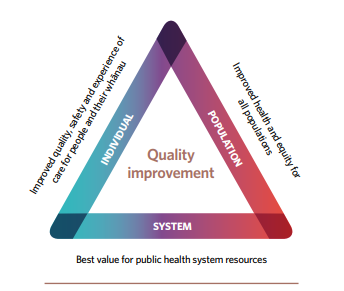 Organisational contextThe Commission has embraced a new strategy outlined in the Statement of Intent (SOI) 2020-2024. This outlines four strategic priorities underpinned by the three articles of Te Tiriti o Waitangi and the Ritenga Declaration:Kāwanatanga – partnering and shared decision making, informed and shaped by tangata whenua and tangata Te Tiriti worldviews and perspectivesTino rangatiratanga ‒ recognising Māori authority and the importance of tangata whenua authority and autonomy. Also supporting tangata whenua led processes, actions and decision making, through shared power and resourcesŌritetanga ‒ equity. Undertaking specific actions to ensure equitable outcomes for tangata whenua and recognising that these actions can also support equitable outcomes for other groupsWairuatanga ‒ upholding values, belief systems and worldviews. Prioritising tangata whenua worldviews, values, and belief systems   Our strategic priorities are:Improving experience for consumers and whānau.  People and whānau are the centre of the health and disability system and partner actively in determining their careEmbedding and enacting Te Tiriti o Waitangi, supporting mana motuhake. The health and disability system supports and partners with Māori to achieve the health outcomes that they determine as priorities Achieving health equity.  Health equity is embedded into all aspects of the health and disability system, and into the care relationsStrengthening systems for quality services. A stronger health and disability system is proactive and anticipates quality and safety issues. Its leaders authentically focus on trust, partnerships, and knowledge sharing He Hoa Tiaki | Partners in CareThe Commission leads and coordinates work to support the health sector to be consumer and whānau focused and to work in partnership with whānau, consumers and communities. The He Hoa Tiaki | Partners in Care programme is central to this and provides oversight, advice and leadership for the Commission’s whānau-, consumer- and community engagement-related strategy and activities. The programme harnesses established networks and consumer and whānau knowledge and expertise about how the overall system is functioning, how consumers are experiencing the health system and how consumers are co-creating this system and influencing decisions about their health and wellbeing.He Hoa Tiaki | Partners in Care is one of the Commission’s strategic programmes. It underpins all the Commission’s programmes and projects. Organisational valuesThe way we work reflects our role as a national ‘leader and coordinator’ and is encapsulated in our values: It’s about people | Mō te iwiWe are driven by what matters to patients/consumers and their families/whānau; and by what will improve the health of communities and populations. Open | Ngākau tuwheraWe have an open, honest, transparent and respectful culture. We value the expertise, knowledge and experience of others and welcome creative approaches and diverse opinions.Together | KotahitangaWe partner with others, and learn and share together. We use consumer experience, expert knowledge and current information to come up with new ways of thinking and better ways of doing things.Energising | WhakahoheWe are energised by our passion for improving health and disability support services.Adding value | Te tāpiri uaraWe demonstrate our value to the health and disability system and to the health of communities.Position purpose and responsibilitiesThe senior advisor – He Hoa Tiaki | Partners in Care will work across the Commission to contribute to Commission activities and relationships critical to the Commission’s policy role and ability to influence policy. The primary purpose of this position is to work to ensure that the Commission delivers the best possible policy, research, analysis, writing and advice, to support the He Hoa Tiaki | Partners in Care team. Specific projects in this role include supporting the Commission to implement the code of expectations for health entities’ engagement with consumers and whānau, writing supporting documents and advice for ngā pae hiranga, the Commission’s centre of excellence for consumer and whānau engagement and focusing on policy and advice supporting tāngata whaikaha, people with lived experience of disability. The role reports to the director, He Hoa Tiaki| Partners in Care. From time-to-time, you may be required to deputise for the director, leading specific projects.Key relationships within the CommissionAll Commission employees have a responsibility for managing relationships in some or all the key sectors we work with. In this role, the key relationships to be developed are as follows:Key responsibilities and expectations include but are not limited to:Key selection criteriaTo be considered for this role, the ideal person will need to demonstrate:Essential experience, skills, and qualitiesA comprehensive understanding of what is important to consumer and whānau in engaging with health services.A good understanding of co-design principles and their application in the health and disability sector.A good understanding of health equity and how this can be integrated into policy and other advice to government.An understanding of qualitative and quantitative research skillsAn ability to develop appropriate networks for collaborative work Experience in policy development in previous policy roles, building from a relevant tertiary qualification, and a commitment to professional development Extensive experience in policy and report writing Highly developed written and verbal communication skills, including the ability to present information in a lucid, succinct, and coherent way (including in plain English) in a variety of communication settings and styles.Political savvy and an ability to think at a system levelA high level of skill in problem solving, conceptual thinking, and distilling ideas into decision-making.An ability to effectively manage relationships at all levels, including to convey the Commission’s position on issues in a persuasive way cognisant of the views/perspectives of other stakeholders.Commitment to improving the equity, quality, and safety of services for New ZealandersAn understanding of Te Tiriti o Waitangi and its application in the health and disability sector, and a commitment to enacting Te Tiriti o Waitangi and enabling mana motuhakeGood judgement and the ability to recognise mistakes and learn from themAn understanding of the need to scan the environment they work in The ability to generate new and innovative ideas and concepts to deal with quality and safety challenges and opportunities.Desirable experience, skills, and qualitiesPersonal experience of health and disability services as a patient/consumer and a track record of using the experience to partner with services to bring about improvements.Understanding of the machinery of government and the New Zealand health and disability system. Understanding of the principles of health care quality including key international trends.Application of te reo and tikanga practices in health care organisations.Position DescriptionPosition DescriptionPosition DescriptionPosition titleSenior advisor (Permanent) Senior advisor (Permanent) Senior advisor (Permanent) Senior advisor (Permanent) Senior advisor (Permanent) TeamHe Hoa Tiaki | Partners in CareHe Hoa Tiaki | Partners in CareHe Hoa Tiaki | Partners in CareHe Hoa Tiaki | Partners in CareHe Hoa Tiaki | Partners in CareLocationWellingtonWellingtonWellingtonWellingtonWellingtonWork role groupPolicy and strategyPolicy and strategyJob Band1818Reports to:Director, He Hoa Tiaki | Partners in CareInternal Executive leadership teamTeam managers and relevant specialistsAhuahu kaunuku (Māori health outcomes team)Equity teamWider commission teamHealth and disability sector:Te Aka Whai Ora, Te Whatu Ora, private health sector, professional bodies, consumer and whānau organisations, NGOs, consumer health forum membersSector quality and safety staff, as requiredPublic sector:Manatū Hauora, including the Crown Entity Monitoring Team, Māori Health team and Policy and Strategy teamsOffice of the Minister of Health and Associate Ministers of HealthGovernment departments and other key stakeholders with related interestsKey responsibilitiesPerformance expectationsHigh quality research, analysis and writinglead and support research, analysis, writing and project work in the team and across the Commission, as required, through active participation, holding the pen and through effective peer reviewdevelop resources with consumer, whānau, and community networkswork with other Commission staff, and staff in other agencies to develop joint advice on policy, legislation and regulation as requiredprovide briefing and related services to the Minister and Associate Ministers of Health, on behalf of the Commissionundertake reciprocal peer review of documents and material prepared by yourself and colleagues to ensure quality, validity, accuracy and consistencyencourage analysis and writing from a Te Tiriti o Waitangi, an equity and a Māori Health Outcomes perspective, drawing on available knowledge, tools, frameworks and expertiseSupport a joined-up approach to strategy, policy and accountabilityimplement and promote the vision and values of the Commission in all activities, including policy, strategy and accountabilityparticipate as an active member of the Commission teamadvise other teams on opportunities for progressing improving the quality of policy processesbuild the capability of Commission groups/teams in relation to policyLead / contribute to projects with ranging complexitylead and/or undertake projects as required by the director, He Hoa Tiaki | Partners in CarePromote business improvementhave a focus on continuous improvement and working as efficiently and effectively as possiblemaintain an awareness of budget and expenditure and how improvements might be madePeople Managementprovide leadership in a manner that inspires team, and public confidencemanage staff consistent with the Commission’s human resource management policies and procedures and agreed delegationslead by example, model positive behaviour and inspire staff in a way that gets commitment and motivates them to get the required resultsmanage and support direct reports, fostering high standards in the quality of outputs, and promoting excellence in our service focus and deliveryexercise human resource delegations assigned to the positionassume responsibility for initiative and thought leadership for areas of expertise and responsibilityCultural Competencyapply the principles of cultural safetydemonstrating a commitment to Te Tiriti o Waitangi alive by demonstrating knowledge and experience of tikanga Māori, understanding of equity issues for Māori and the Commissions responsibilities under Te Tiriti o Waitangiacknowledge cultural differences by respecting spiritual beliefs, cultural practices, diversity of sexualities and gender and lifestyle choicesHealth and Safetytake responsibility for meeting the Commission’s obligations in workplace health and safety